Money Vocabulary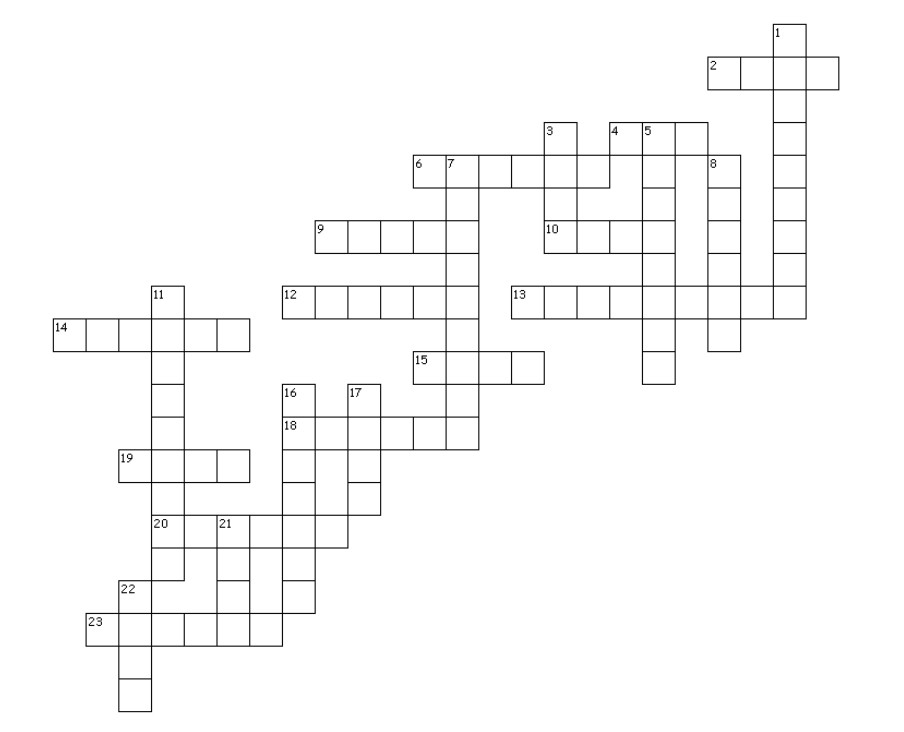 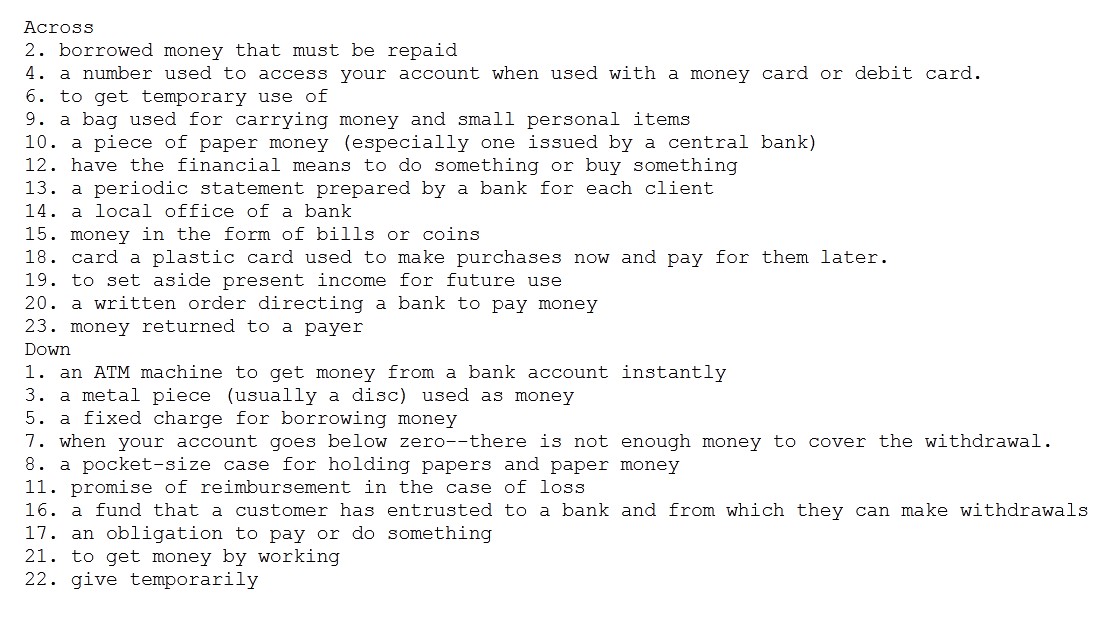 